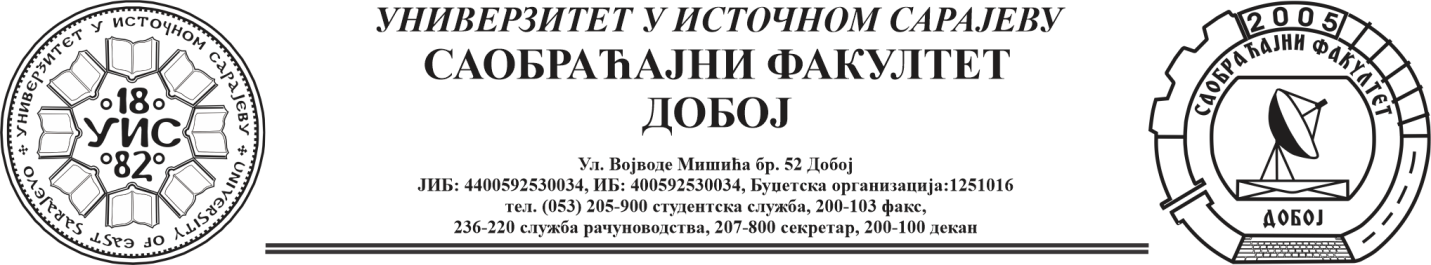 Odsjek: саобраћајGodina: tre}aУсмени дио иspitа iz predmeta   INTERMODALNI TRANSPORT kod profesora Slobodana Ze~evi}a, odr`a}e se 08.07.2024. godine sa po~etkom u 12.30 ~asova.  							 Predmetni profesor,					     Dr Slobodan Ze~evi},red.prof